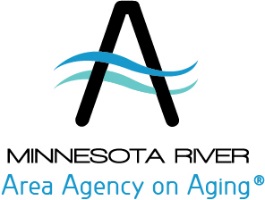 [AGENCY LETTERHEAD]								              		     ______________________________________________________________________________[AGENCY][AGENCY ADDRESS][AGENCY CONTACT INFORMATION]A Matter of Balance WorkshopDate:    ____________________________Dear    _____________________________________,I participated in A Matter of Balance workshop on_______________________________________   at______________________________________.            (DATES OF WORKSHOP)                              (LOCATION OF WORKSHOP)In this workshop I learned:To view falls and fear of falling as controllableTo set realistic goals for increasing activityTo change my environment to reduce fall risk factorsTo exercise to increase strength and balanceDuring the program, I accomplished:My current action plan is:Please file this in my medical record and ask me about it at my next visit.  Thank you.Sincerely,NAMEFor more information about this and other programs visit www.mnraaa.org.